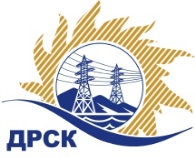 Акционерное Общество«Дальневосточная распределительная сетевая компания»ПРОТОКОЛ № 176/УТПиР-Рзаседания Закупочной комиссии по Аукциону в электронной форме, участниками которого могут быть только субъекты малого и среднего предпринимательства на право заключения договора «Реконструкция ВЛ-6/0,4 кВ г. Райчихинска», закупка 156.1 раздел 2.2.1  ГКПЗ 2019 г.СПОСОБ И ПРЕДМЕТ ЗАКУПКИ: Аукцион в электронной форме, участниками которого могут быть только субъекты малого и среднего предпринимательства на право заключения договора «Реконструкция ВЛ-6/0,4 кВ г. Райчихинска», закупка 156.1  КОЛИЧЕСТВО ПОДАННЫХ ЗАЯВОК НА УЧАСТИЕ В ЗАКУПКЕ: 7 (семь) заявок.КОЛИЧЕСТВО ОТКЛОНЕННЫХ ЗАЯВОК: 1 (одна) заявок.ВОПРОСЫ, ВЫНОСИМЫЕ НА РАССМОТРЕНИЕ ЗАКУПОЧНОЙ КОМИССИИ: О рассмотрении результатов оценки первых частей заявок.Об отклонении заявки Участника № 22050О признании заявок соответствующими условиям Документации о закупке о закупке по результатам рассмотрения первых частей заявок.РЕШИЛИ:ВОПРОС № 1 « О рассмотрении результатов оценки первых частей заявок»Признать объем полученной информации достаточным для принятия решения.Принять к рассмотрению первые части заявок следующих участников:ВОПРОС № 2 «Об отклонении заявки Участника 22050»Отклонить заявку Участника 22050 от дальнейшего рассмотрения на основании п. 4.9.5.  п.п. «г» Документации о закупке, как несоответствующую следующим требованиям:ВОПРОС № 3 «О признании заявок соответствующими условиям Документации о закупке по результатам рассмотрения первых частей заявок»Признать   первые части заявок   следующих Участников:удовлетворяющими по существу условиям Документации о закупке и принять их к дальнейшему рассмотрению и к участию в процедуре аукциона, назначенного на 13.02.2019 г.Заявки участников допускаются к участию в аукционе с учетом норм п.4.19 Документации о закупке, согласно которому, в случае если Участником представлена заявка, содержащая предложение о поставке товаров иностранного происхождения либо о выполнении работ / оказании услуг иностранными лицами, договор с таким Участником (в случае его победы в аукционе) заключается по цене, сниженной на 15% от предложенной им в ходе аукциона цены договораИсп. Ирдуганова И.Н.Тел. 397-147г. Благовещенск« 11»  02_  2019 г.Порядковый номер заявки (идентификационный номер)Дата и время регистрации заявки2026910.01.2019 11:132119814.01.2019 03:022166815.01.2019 02:332168515.01.2019 05:072172515.01.2019 08:092205015.01.2019 17:162212716.01.2019 02:55Порядковый номер заявки (идентификационный номер)Дата и время регистрации заявки2026910.01.2019 11:132119814.01.2019 03:022166815.01.2019 02:332168515.01.2019 05:072172515.01.2019 08:092212716.01.2019 02:55№ п/пОснования для отклоненияЗаявка участника не соответствует требованиям Документации о закупке, а именно:  в составе 1 части  заявки отражены сведения об Участнике и ценовом предложении, что не соответствует п. 4.5.1.4 и п. 4.5.1.6 в котором установлено требование: «В случае обнаружения в первой части заявки сведений об Участнике и/или его ценовом предложении либо обнаружения во второй части заявки сведений о ценовом предложении Участника, такая заявка подлежит отклонению»Порядковый номер заявки (идентификационный номер)Дата и время регистрации заявки2026910.01.2019 11:132119814.01.2019 03:022166815.01.2019 02:332168515.01.2019 05:072172515.01.2019 08:092212716.01.2019 02:55Секретарь Закупочной комиссии  ____________________М.Г. Елисеева